27 октября 2016, Самара, Московское шоссе, 34аПожалуйста, направьте заполненную заявку по факсу (846) 331-00-05 или по электронной почте info@ascon-samara.ru и получите письменное подтверждение регистрацииНаименование организации_______________________________________________________________Адрес:__________________________________________________________________________________Тел._____________________ Факс:______________________ Сайт: _______________________________Откуда Вы узнали о Форуме:      приглашение организаторов,          в Интернете,          иноеУчастие бесплатное. Обязательна предварительная регистрация. Регистрация открыта до 25 октября 2016 года (включительно). Так же регистрация возможна на сайте: machineryday.ascon.ru. Подробная информация представлена на сайте machineryday.ascon.ru. Мы готовы ответить на Ваши вопросы по тел.: (846) 331-00-05 или e-mail: info@ascon-samara.ru.До встречи на Дне машиностроителя с АСКОН!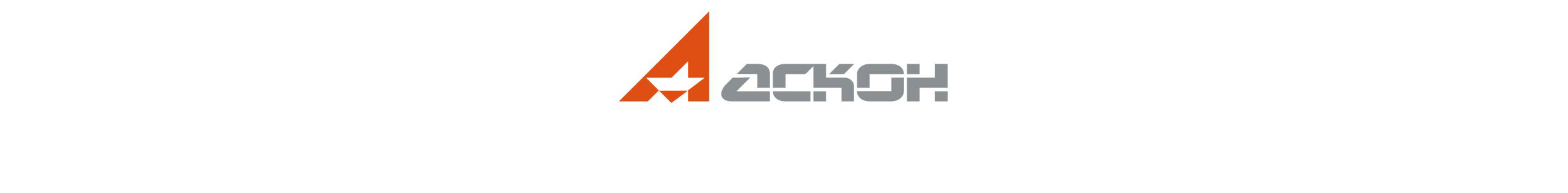 № п/пФИОДолжностьКонтактный телефон12345